Список уроківСтилізація меню гіперпосиланьПлан:Завдання №1Завдання №2Завдання №3Завдання №4Нові використані кодиЗавдання №1Блок гіперпосилання має:ширина - 100%висота - 14pxрозмір шрифта - 14pxколір тексту - білийфон блоку - темно-синійполя: верхнє - 11px, нижнє - 15pxвага тексту: 900Блок активованого гіперпосилання міняє:колір тексту на темно-синійфон блоку - білий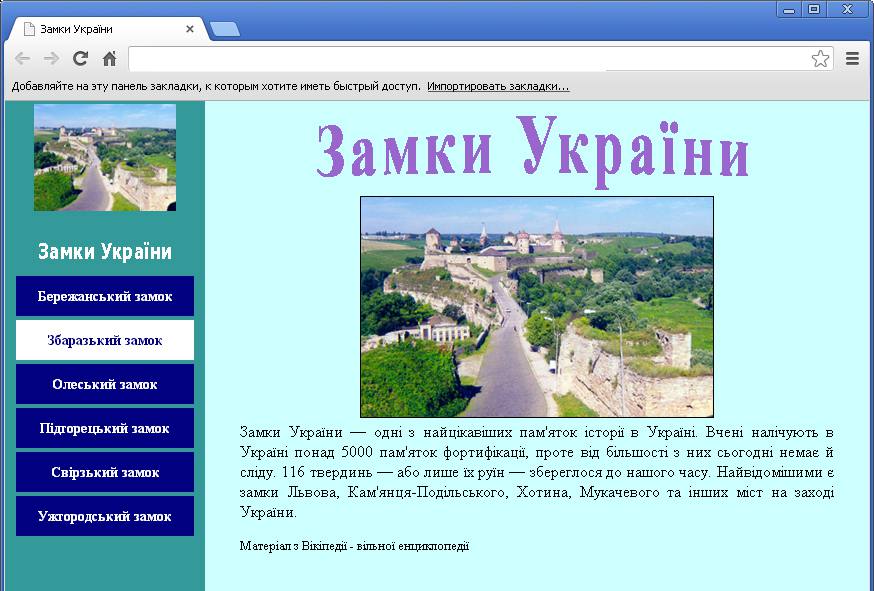 Завдання №2Блок гіперпосилання має:ширина - 100%висота - 100%розмір шрифта - 14pxшрифт - areal sens sherifколір тексту - білийфон блоку - url(images/k1.jpg)  /*Фоновий малюнок не множиться*/поля: верхнє - 10px, нижнє - 15pxвага тексту: 900відстань між літерами - 1pxБлок активованого гіперпосилання міняє:поля: верхнє - 10px, нижнє - 15pxфон блоку - url(images/k2.jpg)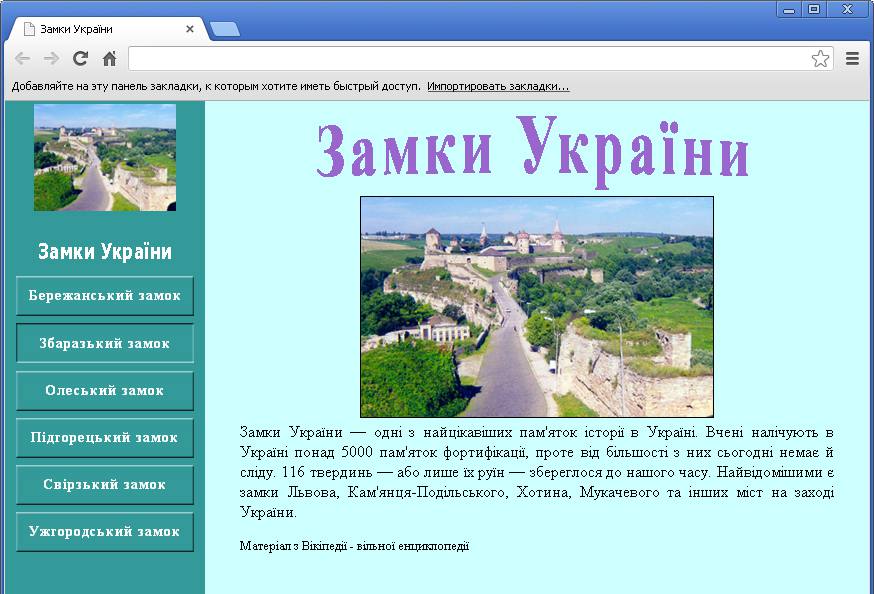 Завдання №3Блок гіперпосилання має:ширина - 100%висота - 100%розмір шрифта - 14pxшрифт - areal sens sherifколір тексту - темно-синійфон блоку - #339999 url(images/k1.jpg)  /*Фоновий малюнок множиться по осі Х*/поля: верхнє - 5pxвага тексту: 900відстань між літерами - 1,7pxБлок активованого гіперпосилання міняє:поля: верхнє - 7pxколір тексту - #003300фон блоку - #339999 url(images/k2.jpg) /*фоновий малюнок кнопки множиться по осі Х*/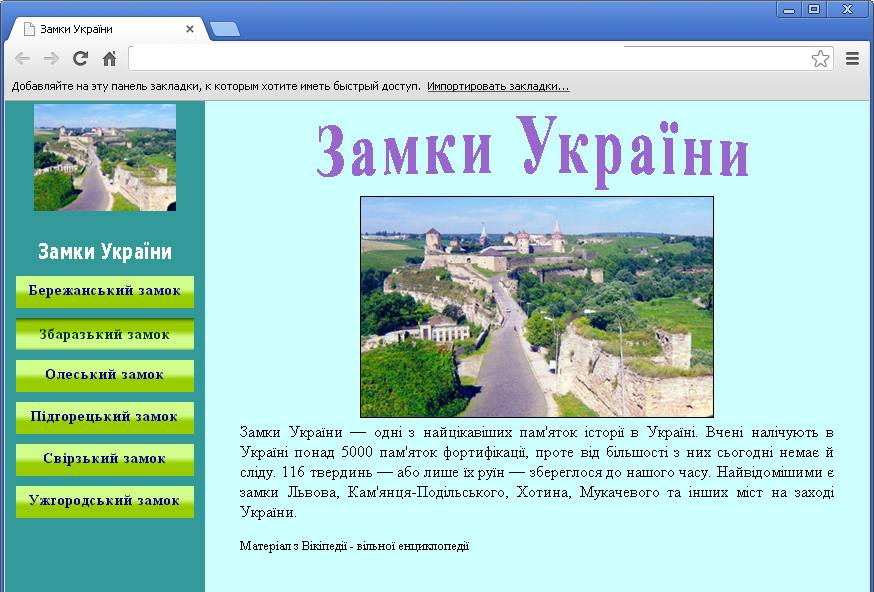 Завдання №4Блок гіперпосилання має:ширина - 100%висота - 80%розмір шрифта - 14pxшрифт - verdana sens sherifколір тексту - білийнавколо блоку гіперпосилання намалювати границю суцільною лінією (solid) білого кольору і товщиною 1рхполя: верхнє - 7px; нижнє - 15pxвага тексту: 500відстань між літерами - 1pxБлок активованого гіперпосилання міняє:поля: верхнє - 5px; нижнє - 15pxвага тексту: 900навколо блоку гіперпосилання намалювати границю суцільною лінією (solid) білого кольору і товщиною 3рхнадати тінь - 0px 0px 15px blackвідстань між літерами - 2px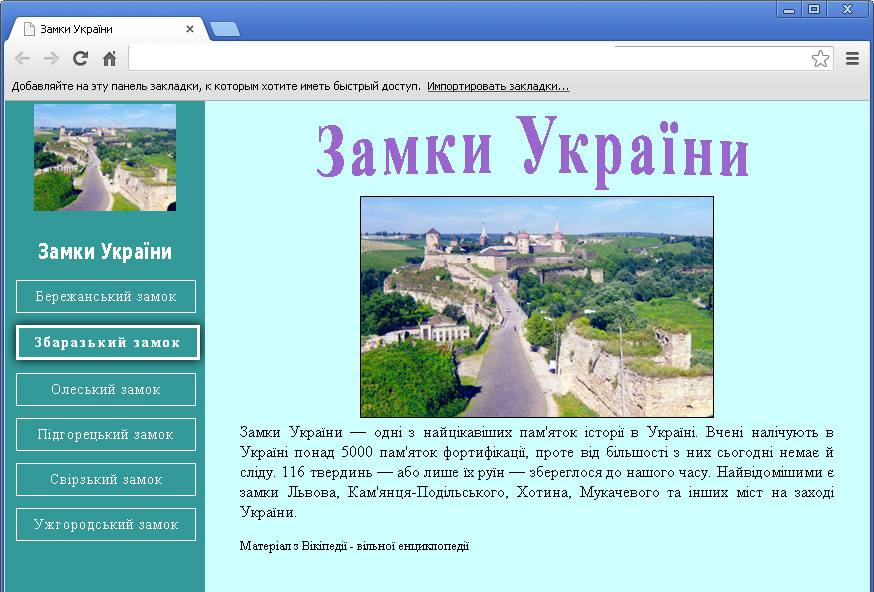 Нові використані коди</HEAD><STYLE>
.menu(вигляд кнопок гіперпосилань в стані спокою)
{
display:block;(перетворює гіперпосилання з рядка у прямокутний блок, якому можна задавати ширину і висоту)
width:100%;(ширина блоку (якщо у відсотках, то відносно комірки таблиці, в якій знаходиться гіперпосилання))
height:14px;(висота блоку)
font-size:14px;(розмір шрифту тексту гіперпосилання)
letter-spacing:1px;(відстань між літерами)
font-family:arіal sens sherif;(шифт рублений)
color:white;(колір тексту гіперпосилання)
text-decoration:none;(не підкреслювати текст гіперпосилання)
padding:11px 0px 15px 0px;(поля від тексту до меж блоку гіперпосилання)
font-weight:900;(жирність тексту гіперпосилання (вага букв))
background:navy;((#339999) колір фону блоку гіперпосилання)
background:url(images/k1.jpg);(фонове зображення блоку)
background-repeat:no-repeat;(Фоновий малюнок не множиться або repeat-x - фоновий малюнок множиться по осі Х)
border: 1px solid white;(навколо блоку гіперпосилання намалювати границю суцільною лінією (solid) білого кольору і товщиною 1рх, double - подвійна лінія (якщо товщина лінії не достатня, то така лінія не намалюється); dotted- лінія крапочками; dashed - лінія штрихами є і інші.Інформацію можна знайти за посиланням http://htmlbook.ru/css/border
}
.menu:hover(зміни у вигляді блоку гіперпосилання в стані активації (при наведені курсора мишки))
{
color:navy;
background:white;
background:url(images/k2.jpg);
background-repeat:no-repeat; 
padding:7px 0px 0px 0px;(коли верхній відступ збільшити на 2рх, отримаємо ефект натиснення, текст зміщується разом з фоном)
box-shadow:0px 0px 15px black;(тінь: зміщення по осі Х, по осі Y, розмір тіні, колір тіні)
}
</STYLE>
<BODY>